MÜHENDİSLİK FAKÜLTESİ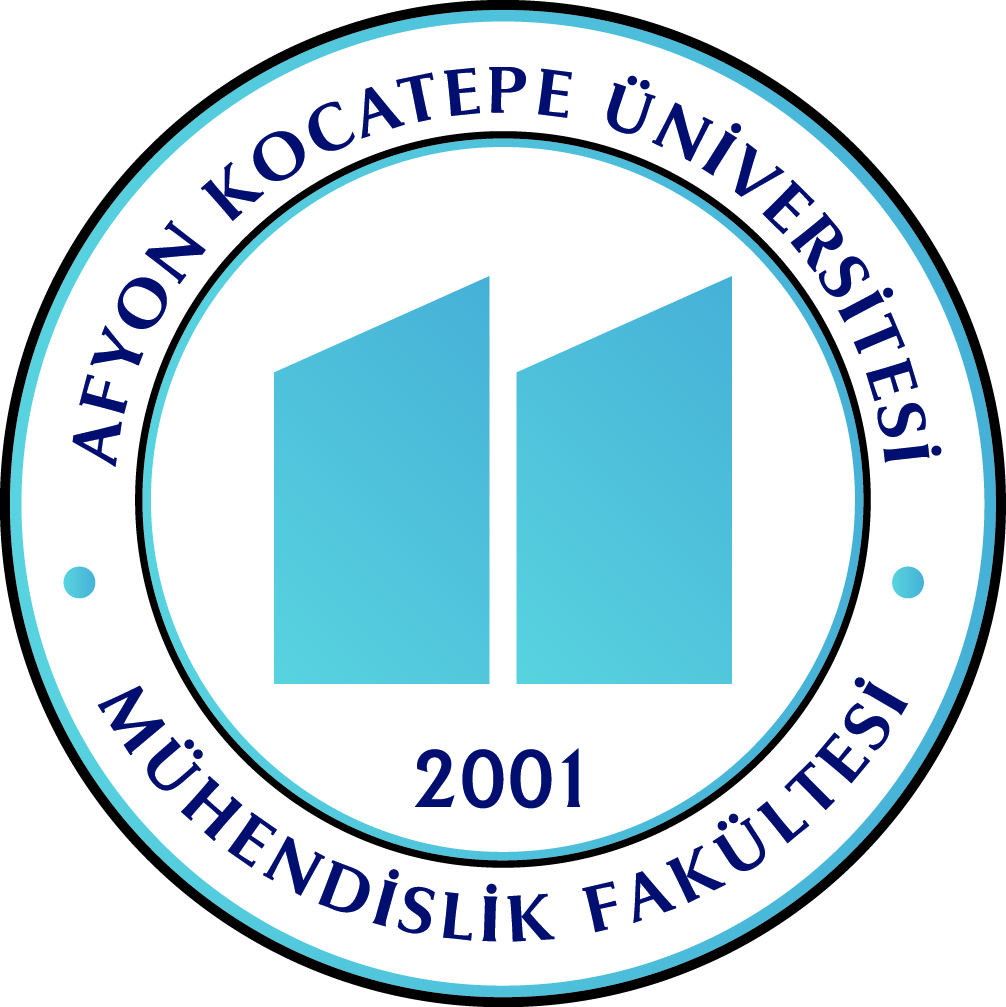 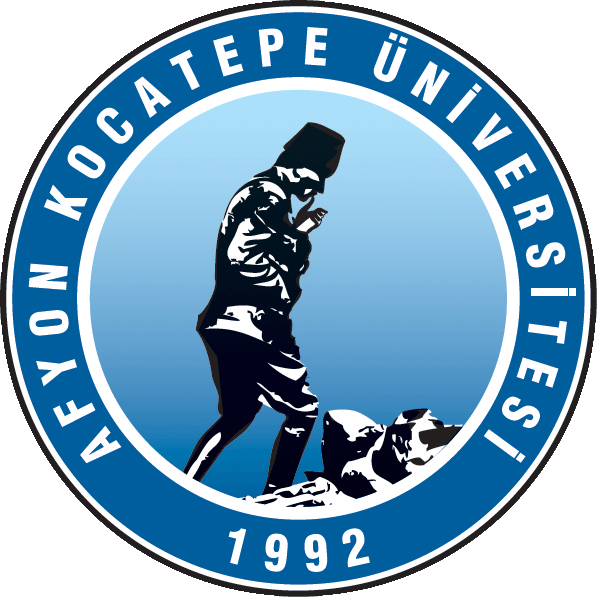 Akademik/İdari Personel İzin Takip ÇizelgesiAdı Soyadıİzin Başlangıç TarihiİzindenDönüş TarihiYerine Vekalet Eden